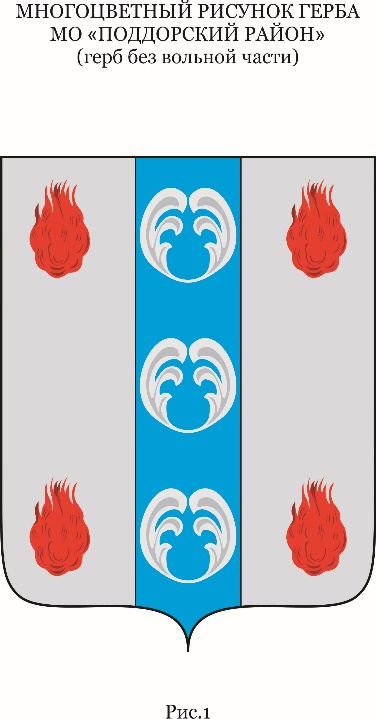 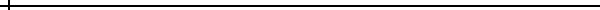 Российская ФедерацияНовгородская областьДУМА ПОДДОРСКОГО МУНИЦИПАЛЬНОГО РАЙОНАР Е Ш Е Н И Еот 24.02.2021 № 35с. ПоддорьеОб утверждении Порядка учета предложений по проекту Устава Поддорского муниципального района, проекту решения Думы Поддорского муниципального района «О внесении изменений и дополнений в Устав Поддорского муниципального района», Порядка участия граждан в обсуждении проекта Устава Поддорского муниципального района, проекта решения Думы Поддорского муниципального района «О внесении изменений и дополнений в Устав Поддорского муниципального района»В соответствии с 44 Федерального закона от 6 октября 2003 №131-ФЗ «Об общих принципах организации местного самоуправления в Российской Федерации», Дума Поддорского муниципального района РЕШИЛА: 1. Утвердить Порядок учета предложений по проекту Устава Поддорского муниципального района, проекту решения Думы Поддорского муниципального района "О внесении изменений и дополнений в Устав Поддорского муниципального района".2. Утвердить Порядок участия граждан в обсуждении проекта Устава Поддорского муниципального района, проекта решения Думы Поддорского муниципального района "О внесении изменений и дополнений в Устав Поддорского муниципального района".3. Опубликовать решение в муниципальной газете «Вестник Поддорского муниципального района» и разместить на официальном сайте Администрации Поддорского муниципального района в информационно-телекоммуникационной сети «Интернет» (http://адмподдорье.рф).Глава муниципального района                                                                                                                             Е.В. ПанинаПредседатель Думы Поддорского муниципального района                                                                         Т.Н. КрутоваУтверждёнрешением Думы Поддорскогомуниципального районаот 24.02.2021 № 35Порядок участия граждан в обсуждении проекта изменений и дополненийв Устав Поддорского муниципального района1. Граждане, проживающие на территории Поддорского муниципального района, имеют право на личное участие в обсуждении проекта изменений и дополнений в Устав Поддорского муниципального района (далее - изменения в Устав).2. Для участия в обсуждении проекта изменений и дополнений в Устав гражданину необходимо зарегистрировать заявку на участие в обсуждении.3. Заявка может быть подана лично в Администрацию Поддорского муниципального района или в письменной форме почтовым отправлением по адресу: 175260, ул. Октябрьская, д.26, с. Поддорье, Новгородская обл., или в форме электронного документа по электронной почте Администрации Поддорского муниципального района adm@admpoddore.ru, и должна содержать указание фамилии, имени и отчества и, помимо изложения существа вопроса, данные о месте жительства, работы или учёбы заявителя.4. Все поступившие заявки граждан на участие в обсуждении проекта изменений и дополнений в Устав регистрируются незамедлительно в журнале учёта предложений по проекту  изменений в Устав.5. Ведение делопроизводства по предложениям по проекту изменений и дополнений в Устав осуществляет комитет по организационным и кадровым вопросам Администрации Поддорского муниципального района (далее Комитет).6. Все поступившие письменные предложения изучаются разработчиком проекта или специально созданной Думой Поддорского муниципального района для их изучения, группой состоящей из депутатов и (или) специалистов Администрации Поддорского муниципального района, а также направляются Думой Поддорского муниципального района на обсуждение в ходе проведения публичных слушаний. К рассмотрению принимаются только предложения к официально опубликованному проекту.Утверждёнрешением Думы Поддорскогомуниципального районаот 24.02.2021 № 35Порядок учёта предложений по проекту изменений и дополнений в Устав Поддорского муниципального района1.  Граждане, проживающие на территории Поддорского муниципального района, имеют право на непосредственное участие в обсуждении изменений и дополнений в Устав Поддорского муниципального района (далее - изменения в Устав).2. Непосредственное участие в обсуждении проекта реализуется гражданами путем направления письменных предложений к опубликованному проекту и (или) участия в публичных слушаниях по опубликованному проекту.3. Письменные предложения направляются лично в Администрацию Поддорского муниципального района или в письменной форме почтовым отправлением по адресу: 175260, ул. Октябрьская, д.26, с. Поддорье, Новгородская обл., или в форме электронного документа по электронной почте Администрации Поддорского муниципального района adm@admpoddore.ru в соответствии с Порядком учета предложений по проекту изменений и дополнений в Устав Поддорского муниципального района, утверждаемым решением Думы Поддорского муниципального района.4. Участие граждан в публичных слушаниях, организация и проведение публичных слушаний осуществляются в порядке, установленном Положением о порядке организации и проведения публичных слушаний в Поддорском муниципальном районе, утверждаемым решением Думы Поддорского муниципального района.ПРОТОКОЛ № 2публичных слушаний по проекту внесения изменений и дополнений в Устав Поддорского сельского поселенияот 29 апреля 2022 годаПрисутствуют: 29 человекруководители района, предприятий и организаций, главы поселений, представители общественных организаций и территориального общественного самоуправления, граждане.                               Председатель: Иванов Игорь МихайловичСекретарь: Филиппова Людмила ЕвгеньевнаПовестка дня:О проекте внесения изменений в Устав Поддорского сельского поселения.СЛУШАЛИ: о проекте внесения изменений и дополнений в Устав  Поддорского сельского поселения»Докладчик: Трохова Л.А., председатель комитета по организационным и кадровым вопросам Администрации муниципального районаВЫСТУПИЛИ:  Панина Е.В., Никитина С.Н., РЕШИЛИ: Согласиться  с предложенным проектом внесения изменений и дополнений в   Устав  Поддорского сельского поселения.Голосовали:«ЗА» -  29 чел.«Против» -   0чел.«Воздержались» - 0 чел.Председатель:                     И.М. ИвановСекретарь:                          Л. Е. Филиппова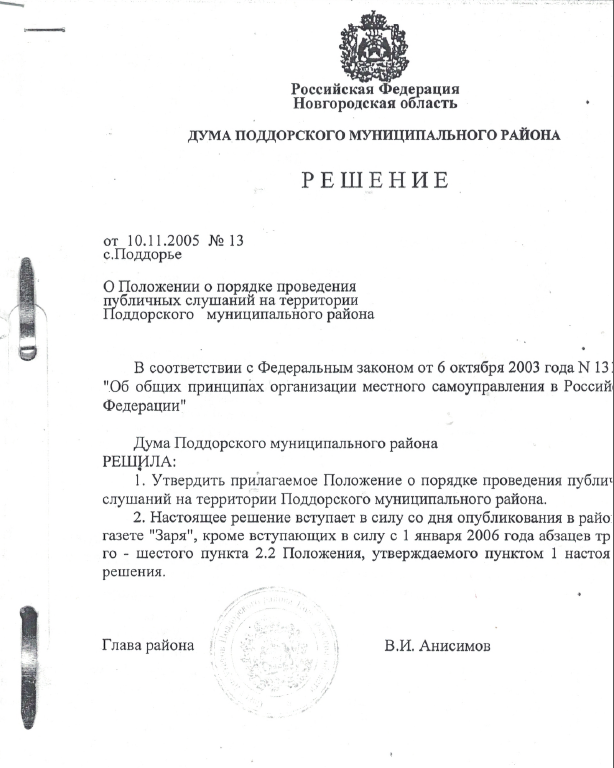 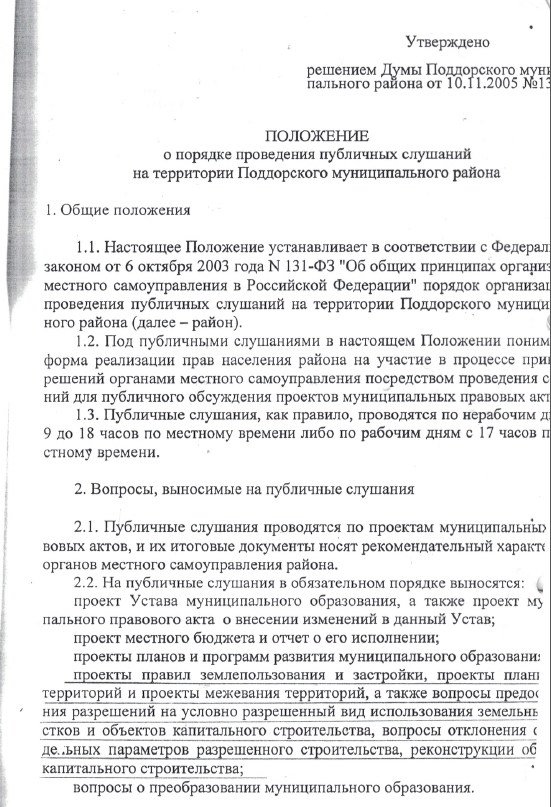 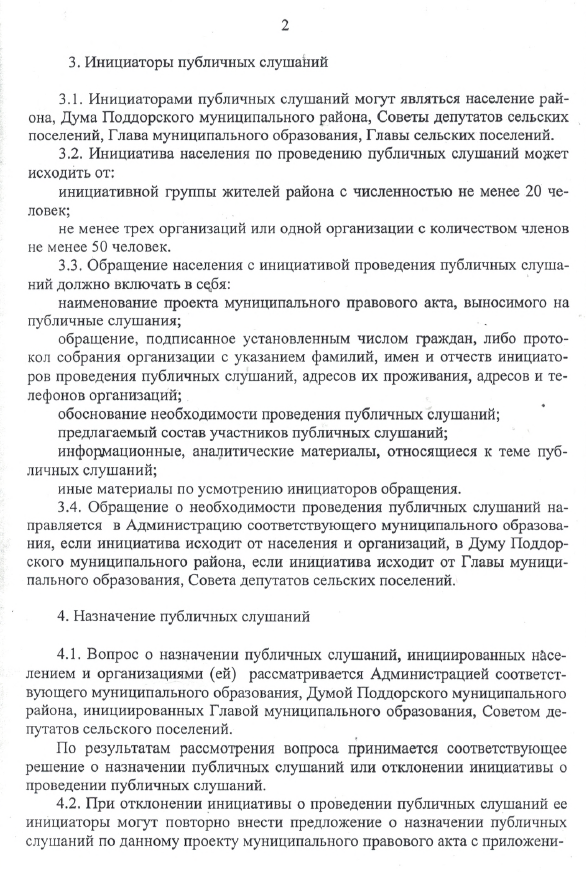 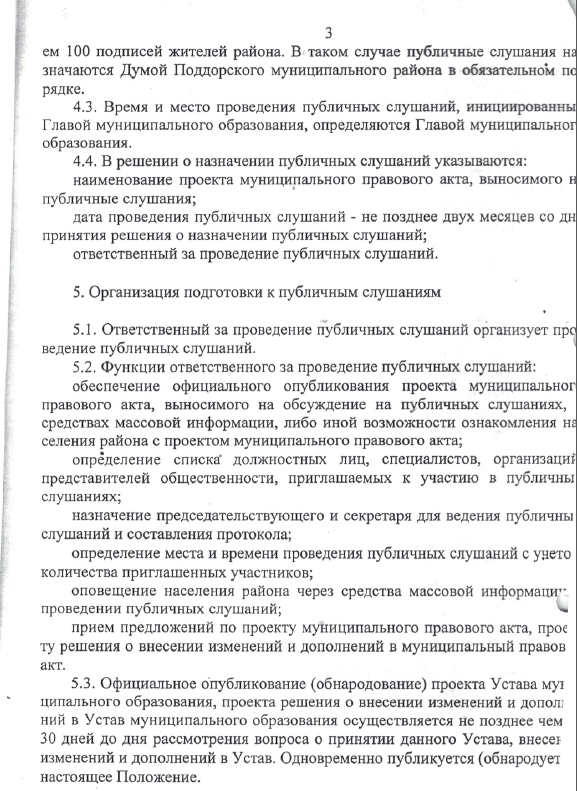 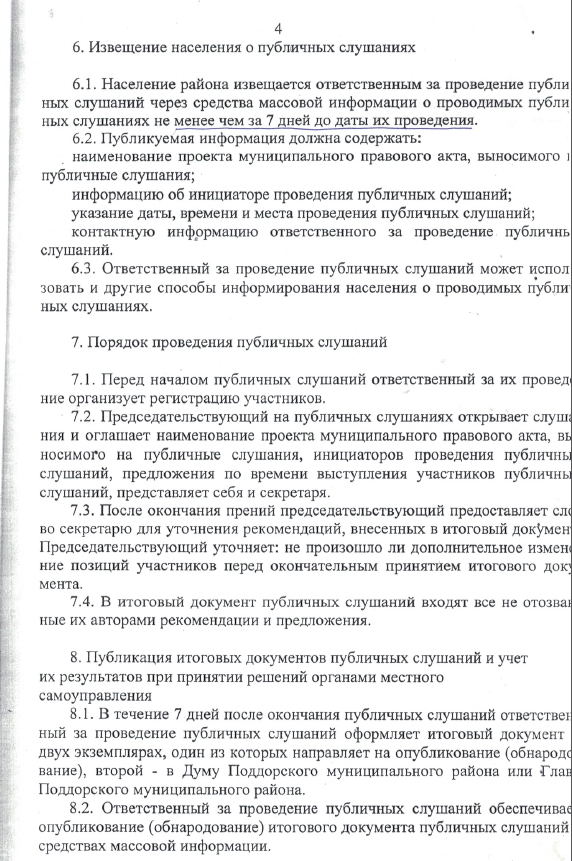 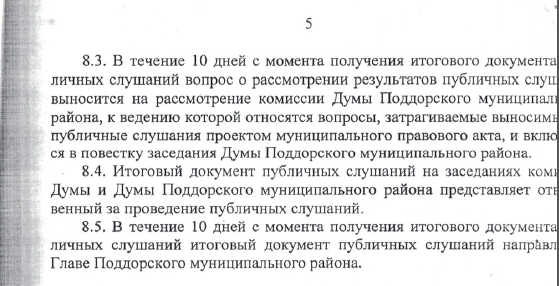 «Народный бюджет»В 2022 году Администрация Поддорского муниципального района продолжает работу по внедрению проекта «Народный бюджет».Первые шаги в данном проекте были сделаны в прошлом году, когда Поддорское поселение участвовало в конкурсе, но не набрали нужное количество баллов и не вошли  в проект.«Народный бюджет» - это проект, который дает жителям возможность поучаствовать в распределении средств сельского бюджета. Он является наиболее распространенной практикой инициативного бюджетирования и подразумевает распределение части бюджетных средств муниципального образования  при помощи бюджетной комиссии, состоящей из граждан. Это возможность для каждого жителя Поддорского поселения, благодаря участию в проекте, обозначить и решить волнующие их проблемы, например по благоустройству территории, поучаствовать в распределении средств  бюджета Поддорского сельского поселения. Для реализации инициатив бюджету поселения предоставляется субсидия из областного бюджета в сумме 1 млн.рублей при условии софинансирования из местного бюджета не менее 1 млн. рублей.  Реализация проекта «Народный бюджет» ведет к повышению эффективности расходования бюджетных средств за счет вовлечения населения в процессы принятия решений на местном уровне, позволяет повысить информированность и финансовую грамотность населения нашего не только поселения, но и  района.Стать членом бюджетной комиссии может каждый житель сельского поселения старше 18 лет, не являющийся муниципальным служащим или депутатом сельского поселения . Члены бюджетной комиссии и члены резерва, замещающие членов комиссии, отбираются из подавших заявки жителей жребием.Каждый член бюджетной комиссии имеет право выдвинуть от одной до трех инициатив (предложений как и на что потратить выделенные из сельского бюджета средства). Он также имеет право на получение интересующей информации, связанной с выдвигаемыми им инициативами, от сотрудников администрации. Обязанности членов комиссии – регулярное посещение заседаний и работа в бюджетной комиссии.Таким образом, реализация проекта направлена на развитие потенциалов органов местного самоуправления, активное участие населения в выявлении и определении степени приоритетности проблем местного значения, в подготовке, реализации, контроле качества и приемке работ, выполняемых в рамках программ, а также в последующем содержании и обеспечении сохранности объектов.